COMO NO por JESSE & JOYinformación biográfica de Jesse & Joy:Jesse & Joy es un dúo mexicano de pop latino, pop  rock y folk, formado en 2005 por los hermanos Jesse Huerta Uecke y Joy Huerta Uecke.  Él nació en 1982 en D.F. y ella en 1986 a un padre mexicano y una madre estadounidense.  El dúo ha ganado cinco premios Grammy Latinos y tres premios 40 Principales América.  Su nuevo álbum saldrá a la venta el 4 de diciembre.letra de la cancion:Escucha y escribe la forma apropiada del verbo en el condicional para completar la letra.  Cuando tengas todas las palabras, traduce las lineas indicadas al ingles. 																				TRADUCCIONESDijiste que por siempre me __________________ (querer)	_________________________________Que la luna, las estrellas me __________________ (dar)	_________________________________La lista de promesas, fantasíasLas cosas que te hace decir el corazónComo no, como no, como noPara mis ojos no hay otra mujerComo no, como no, como noAmor, yo nunca te lastimaré					_________________________________Sin ti yo, sin ti yo, sin ti yo						(es futuro )Qué fácil es decirJurabas que sin mí te __________________ (morir)		_________________________________Explícame porque sigues aquíDijiste que mi héroe tú __________________ (ser)		_________________________________Que en las buenas o en las malas __________________ (estar) _______________________________	Que lo nuestro con el tiempo __________________ (crecer)	_________________________________Las cosas que te hace decir el corazónComo no, como no, como noPara mis ojos no hay otra mujerComo no, como no, como noAmor yo nunca te lastimaréSin ti yo, sin ti yo, sin ti yoQué fácil es decirJurabas que sin mí te __________________ (morir)		_________________________________Explícame porque sigues aquíAquí tus palabras ya no tienen más valorEspero que aprendas tu lección					_________________________________Amarra tu lengua y ponle pies al corazónYa no pido ocho mil promesas, solo un poco de amorComo no, como no, como noPara mis ojos no hay otra mujerComo no, como no, como noAmor yo nunca te lastimaréSin ti yo, sin ti yo, sin ti yoQué fácil es decirJurabas que sin mí te __________________ (morir)		_________________________________Explícame porque, jurabas que sin mí te __________________ (morir)Explícame porque sigues aquí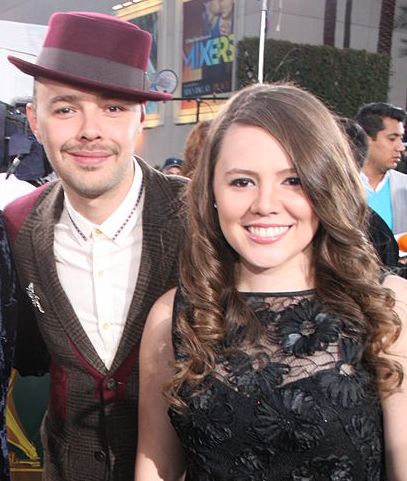 ALGUNAS PALABRASjurar-to swearcrecer-to growamarrar-to tie up